Verdenspremiere på ID.3 – en ny tids VolkswagenVerdenspremiere: Volkswagen ID.3 er den første elbil baseret på MEB-platformen.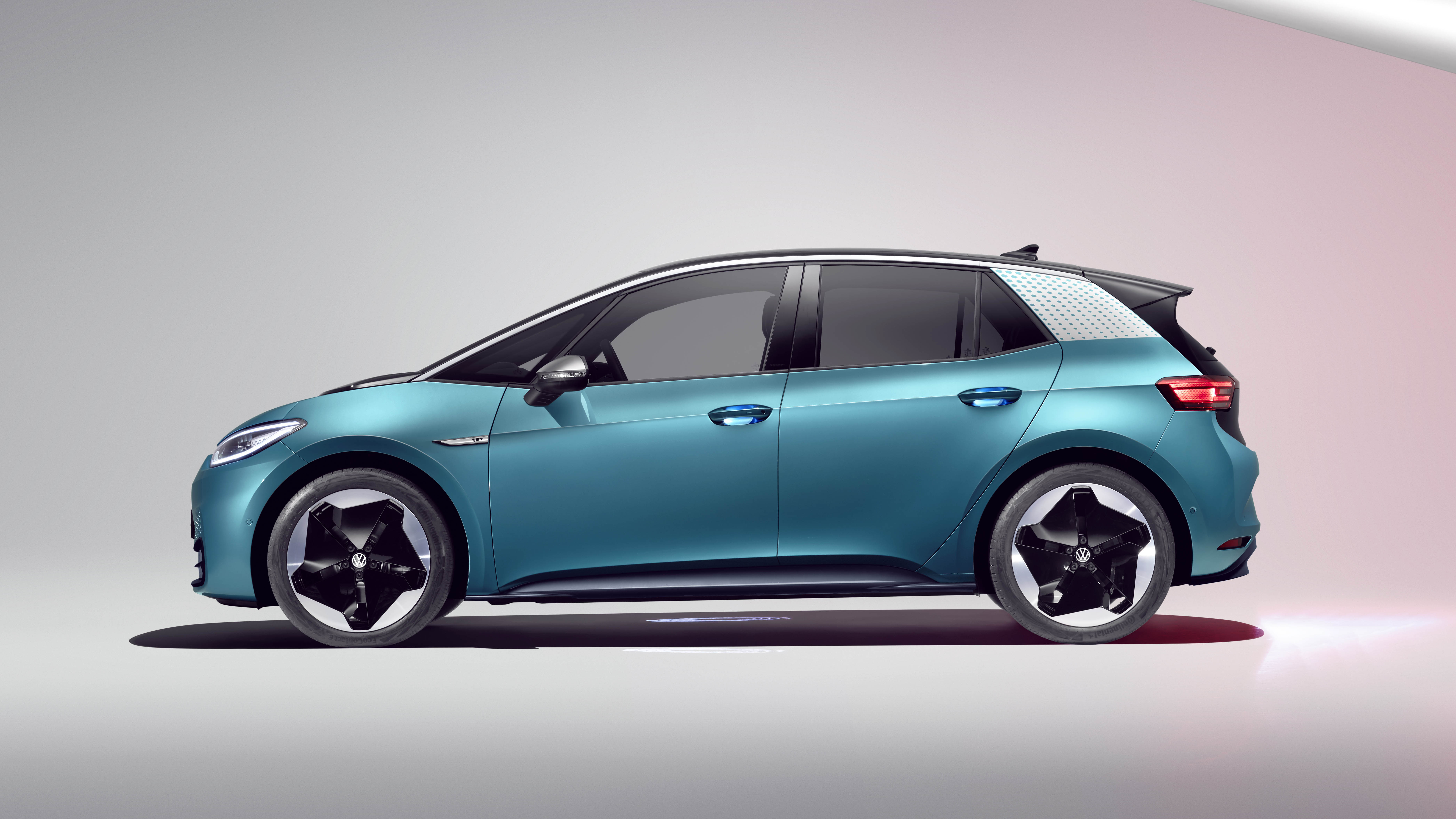 Lang rækkevidde: Et skalerbart batteri giver rækkevidder fra 330 til 550 km.Korte ladetider: Med en ladeeffekt på op til 125 kW kan man oplade ca. 290 km rækkevidde (WLTP) på kun 30 min.Elektrisk mobilitet for alle: ID.3 koster fra 279.990 kr. Prisen inkluderer 5 år / 100.000 km Service- og Reparationsabonnement samt CLEVER Unlimited: hjemmeladeboks (inkl. standardinstallation), ladebrik til Clevers netværk af offentlige ladestandere*.Bæredygtig mobilitet: alle led i forsyningskæden og produktionen er optimeret, så ID.3 bliver den første Volkswagen, der er CO2-neutral ved leveringen til kunderne.Et revolutionerende interiør: Open Space-konceptet i ID.3 byder på overlegen plads i klassen og sætter nye standarder.Intuitiv betjening: Så nemt som aldrig før – føreren finder sig straks til rette.Forrygende præstationer: MEB sørger for en optimal vægtfordeling og dynamiske køreegenskaber takket være baghjulstrækket.Maksimal sikkerhed: Talrige assistentsystemer yder maksimal sikkerhed og komfort.En ny æra efter Boblen og Golf: Med ID.3 tager Volkswagen hul på tidsalderen med CO2-neutral mobilitet. 1 års gratis strøm til ID3. 1ST: Med i prisen på 334.990 kr. for ID3 1ST følger 5 år / 100.000 km Service- og Reparationsabonnement samt CLEVER Unlimited: hjemmeladeboks (inkl. standardinstallation), ladebrik til Clevers netværk af offentlige ladestandere og 1 års betalt strøm*.Volkswagen tager sammen med sine kunder hul på en ny æra inden for miljøvenlig mobilitet og præsenterer den rent eldrevne ID.3 på IAA 2019. Det er den første model baseret på Volkswagens nyudviklede MEB-platform til elbiler, og den vil sætte ny standard ved at være mærkets første CO2-neutrale model. ID.3 vil også imponere med den for elbiler så karakteristiske gode køredynamik, den vil være fuldt opkoblet og vil i første omgang have en rækkevidde på op til 420 km (WLTP) i alle tre varianter af specialmodellen ID.3 1ST. Disse modeller vil være udstyret med det mest efterspurgte batteri på 58 kWh. I den serieproducerede version vil der senere blive mulighed for at vælge et mindre batteri på 45 kWh og et større 77 kWh batteri, der giver henholdsvis 330 og 550 km rækkevidde (WLTP). Takket være muligheden for lynopladning kan en ID.3 1ST med en ladeeffekt på 100 kW i løbet af 30 min. lades op til en rækkevidde på ca. 290 km (WLTP) eller ca. 200 km rækkevidde ved motorvejskørsel, hvilket er ny standard for biler i denne bilklasse.Volkswagen sikrer batteriet lang levetid og yder 8 år eller 160.000 km garanti på batterierne i ID.3. Rent optisk signalerer ID.3 også, at den er mere end blot en ny model. Dens visionære design er et visuelt statement, der tydeligt indikerer en ny æra inden for e-mobilitet, mens interiørets indretning fuldt ud udnytter pladsfordelene ved den kompakte elektriske drivlinje. Med udvendige mål som en Golf, byder kabinen i ID.3 på imponerende pladsforhold for en bil i dette segment. Med en frapris på 279.990 kr. for den serieproducerede model med 330 km rækkevidde (WLTP), vil ID.3 være prismæssigt sammenlignelig med en Golf TDI og dermed økonomisk attraktiv for mange mennesker. ID.3 rammer en attraktiv balance mellem pris og rækkevidde, hvilket er resultatet af Volkswagens konsekvente strategiske satsning på elbiler og de dermed forbundne skalaeffekter. De første danske kunder vil få leveret deres ID.3 i løbet af sommeren 2020.Mulighed for CO2-neutral mobilitet. ID.3 byder ikke blot på et helt nyt bilkoncept, den giver også førerne og passagererne muligheden for en CO2-neutral mobilitet, hvis batteriet konsekvent oplades med grøn strøm. Dermed er ID.3 et symbol på det nye Volkswagen ideal ”goTOzero”: Frem mod 2050 har hele Volkswagen-koncernen som målsætning at blive CO2-neutral. Alene Volkswagen-mærket vil frem mod 2023 investere ca. 9 milliarder euro i elektrisk mobilitet og i løbet af de kommende 10 år man producere over 10 millioner elbiler og introducere over 20 forskellige eldrevne modeller.Den første elbil på den nye MEB-platform. ID.3 er som den første Volkswagen baseret på den nyudviklede modulopbyggede platform til elbiler kaldet MEB. Alle fremtidige ID.–modeller vil udelukkende være udstyret med en 100 % elektrisk drivlinje. Denne drivlinje er blevet optimeret rundt om batteriet for at opnå de længste rækkevidder og minimerer omkostninger. Denne konstruktionsmæssige tilgang byder på talrige fordele i forhold til placeringen af drivlinjekomponenterne og hjælpeaggregaterne og indretningen af kabinen. Den elektriske drivlinje i ID.3 består først og fremmest af den permanent aktiverede synkronmotor, som er integreret i bagakslen, inklusive elektronikstyring og gearkasse. For at spare plads i interiøret er det store og flade højvoltsbatteri integreret i bilens bund, og hjælpeaggregater som fx klimakompressor og styrehus er integreret i bilens forende. Elektronikmodulet styrer højspændings-energiflowet mellem motoren og batteriet og omdanner i den forbindelse den jævnstrøm (DC), som er lagret i batteriet, til vekselstrøm (AC) til elmotoren. Samtidig forsynes 12 V-jævnstrømsledningsnettet med lavspænding via en DC/DC-omformer. Kraftoverførslen fra elmotoren til bagakslen går via en 1-trins gearkasse. Motoren, elektronikstyringen og gearkassen udgør en kompakt enhed. Batteriets placering i bilens bund giver ID.3 et lavt tyngdepunkt, hvilket har en positiv effekt på bilens neutrale køreegenskaber. Samtidig giver konstruktionen ID.3 en optimal vægtfordeling mellem for- og bagakslen, og i kombination med det standardmonterede baghjulstræk giver det fremragende præstationer.Den første model i en hel familie. ID.3 er den første model i en hel familie, og alle medlemmer af Volkswagen ID.-familien vil få navnet ID. ID. står for intelligent design, identitet og visionære teknologier. ID. er i den forbindelse dog ikke en forkortelse for et bestemt begreb, men står i stedet symbolsk for de egenskaber, som forener disse biler: emissionsfri, automatiseret kørsel, intuitiv betjening og personaliseret opkobling. Målsætningen med ID.–familien er at skabe det endelige folkelige gennembrud for elbilen.Konsekvent virkeliggørelse af bæredygtighed. ID.3 er den første bil fra Volkswagen, som produceres CO2-neutralt i hele forsyningskæden. Den konsekvente iværksættelse af en bæredygtig produktion starter allerede med batteriproduktionen: I produktionen af cellerne til batteriet i ID.3 anvendes der udelukkende strøm fra vedvarende energikilder, og det samme gælder for produktionen af komponenter og karrosseri samt lakerering og montage af ID.3 på fabrikken i Zwickau. Volkswagen-fabrikken i den tyske delstat Sachsen er pilotfabrik for ID.3 og omstillede allerede i 2017 sin strømtilførsel til strøm fra vandkraftværker. De steder i forsyningskæden, hvor CO2-emission er uundgåelig, kompenseres der for dette ved hjælp af investeringer i klimabeskyttelsesprojekter. Det betyder, at ID.3 er CO2-neutral, når den udleveres til kunden fra forhandleren.Desuden vil det være muligt, at tanke strøm produceret af vedvarende energikilder ved en af de 400 lynladestationer, som jointventure-projektet Ionity frem mod 2020 vil etablere langs det europæiske motorvejsnet. Volkswagen er medejer af Ionity. Udover dette arbejder Volkswagen på genbrugskoncepter for højvoltsbatterier på det stationære område og på en closed-loop-recycling for at sikre en CO2-neutral balance ved afslutningen på en bils levetid.1 års Gratis strøm til ID.3 1ST. For de danske kunder, der har reserveret og køber en ID.3 1ST, er etableringen af Clever Unlimited (standardinstallation* af Clever ladeboks samt adgang til Clevers netværk af offentlige ladestandere) inkluderet i prisen og strømmen, der anvendes til at lade bilen, gratis i 1 år. ID.3 1ST kunder har også adgang til 1-års gratis strøm i det øvrige Europa (+ Ionity-ladestandere i Danmark), hvor de med Volkswagen We Charge fra indregistreringsdatoen kan tanke op til maksimalt 2.000 kWh strøm. Det gælder for alle We Charge-opkoblede ladestandere inklusive Ionity-netværket. Det drejer sig om over 100.000 ladepunkter i Europa.Det skal være nemt, bekvemt og sikkert at oplade ID.3. Derfor har Volkswagen i Danmark indgået et samarbejde med Clever der betyder, at etableringen af Clever Unlimited er inkluderet i prisen for alle ID.3–modeller.Et visionært design. Takket være et nyudviklet design-DNA genkender man straks ID.3 som et nul-emissions-køretøj, og den har potentiale til at blive et nyt ikon. Især den innovative måde at fusionere design og teknik på, bringer ID.3 på linje med automobile ikoner som Boblen og Golf. Designet signalerer en ny æra og forbinder sin naturlige formgivning og intuitive betjening med det karakteristiske smil fra Volkswagen. Den er designet til fremtidens e-mobilitet, og med dens formfuldendte, stilrene æstetik tilfører den en ny designkvalitet til biler i denne klasse. Et eksempel: Ud fra mottoet om, at ”lys er fremtidens krom” bliver der masser af steder på bilen anvendt LED-lys for at iscenesætte designet på ID.3. Vigtigst af alt sender ID.3 et signal: Den interagerer med mennesker. Det passer perfekt til et klart, minimalistisk formsprog, maksimal præcision i alle komponenter, en karismatisk front, de ikoniske og markante C-stolper, de flydende flader og iøjnefaldende sportslige letmetalfælge i størrelserne 18”, 19” eller 20”, som ved første blik skaber en forventning om en køreoplevelse med en helt ny dimension. ”Med ID.3 kører Volkswagen ind i fremtiden”, siger Klaus Bischoff, som er chefdesigner for mærket Volkswagen. ”Det naturlige formsprog og den absolut intuitive brugeroplevelse viser en ny, elektrisk tankegang.”Fronten: ID.3 ser på dig. En elbil har ikke brug for store køleluftindtag. Og dermed ændres næsten alt, når det gælder frontens design. Volkswagen ikoner som Boblen og Rugbrødet var også kendetegnet ved ikke at have køleluftindtag foran. Det betyder, at detaljer som fx forlygterne bliver et mere markant designelement. I ID.3 erstattes de hidtidige statiske forlygter af interaktive LED-Matrix-forlygter med en lyskraft på 750 lumen og automatisk fjernlysregulering (Dynamic Light Assist): Den forankørende og modkørende trafik analyseres via et kamera i forruden. På grundlag af disse data tændes fjernlyset automatisk ved hastigheder over 60 km/h og forbliver tændt uden at blænde de modkørende trafikanter. Det giver en kraftigt forbedret af belysningen af kørebanen og vejkanten i skumringstiden og om natten. Et andet højdepunkt ved LED-Matrix-forlygterne: Når føreren går hen mod den parkerede ID.3 1ST, så kigger forlygterne kort på ham med et ”blink med øjnene” – venligt og menneskeligt.Silhuetten: ekstra dynamiske proportioner. Fra siden er det tydeligt, at ID.3 er præget af helt nye proportioner og et nyt formsprog. Dens korte overhæng kan kun realiseres med den specifikt til elbiler udviklede MEB-platform. Den lange akselafstand gør, at bilen ser længere ud, og giver den et stærkt visuelt udtryk. Designet er præget af en høj grad af præcision, klarhed og visionær styrke. På en næsten sanselig måde udgør silhuettens flydende overflader under torpedolinjen en stor, homogen flade. Et markant designelement på C-stolpen er den rombeformede folie ”ID. Honeycomb”, som er inspireret mønsteret i en bikube – en af naturens mest imponerende former. Mønstret i en bikube er superlet, yderst stabil og absolut bæredygtig og repræsenterer dermed på bedste vis grundideen bag MEB-platformen. Dens konstruktion minder om princippet bag en bikube: altid ens i strukturen, men den kan til enhver tid udvides individuelt. Bagenden: et karakteristisk designelement. Glasbagklappen er mørktonet. Den strækker sig i hele bilens bredde. Den store bagrude flankeres i siderne af lodrette aerodynamiske elementer og nederst af de markante, vandret placerede og meget smalle LED-baglygter. Panoramaglastaget med indfatning i sort højglans på ID.3 1ST er det største i hele Volkswagens modelprogram og giver ikke kun frit udsyn til himlen, men skaber også et indtryk af ekstra lofthøjde og bidrager dermed til den unikke oplevelse af rummelighed i kabinen.Kompakte mål. Designerne har i ID.3 kompromisløst udnyttet de friheder en elbils konstruktion giver: Uden på er bilen på nær få millimeter lige så lang som en Golf, men takket være sine korte overhæng har den en akselafstand, der sætter ny standard i klassen. Udtrykt i tal: Den firedørs ID.3 er 4.261 mm lang, 1.809 mm bred og 1.552 mm høj, og den har en akselafstand på 2.765 mm. Dens egenvægt udgør i henhold til DIN-normen minimum 1.719 kg, mens den maksimale nyttelast ligger på mellem 416 og 541 kg afhængigt af udstyret. Overfladen på bilens front udgør blot 2,36 m2, hvilket giver en vindmodstandskoefficient på kun 0,267. ID.3 imponerer derudover med en vendediameter på kun 10,2 m – sammenligneligt med en minibil og perfekt til kørsel i byerne. Hvis man ønsker at transportere sin cykel med ID.3, kan man gøre det ved hjælp af en speciel krog gemt bag nummerpladen i bagkofangeren. Den har et kuglehovedtryk på 75 kg, der ikke kun er egnet til montering af en cykelholder, men også til andre transportholdere.Et revolutionerende interiørkoncept. Ingen kardantunnel, korte udhæng for og bag: Open space-interiøret i ID.3 byder på overraskende meget plads i kabinen og med en rummelighed, der er sammenlignelig med biler i firmabilsklassen sætter den nye standard. Den gode pladsfornemmelse på for- og bagsæde er ikke opnået på bekostning af bagagerummet, der har en god størrelse på 385 liters volumen. Gæsterne ombord på ID.3 befinder sig i et mobilt rum med et nyt koncept, design og indretning. Volkswagen kalder det for Open Space – et rendyrket luftigt rum. Den skulpturelle, flydende strukturerede opbygning af fladerne er inspireret af naturens formgivning – naturlig udformning i stedet for kølig teknik og mange knapper. Designet med de organisk formede flader og bløde radiusser understreger interiøret rummelighed.Intuitiv betjening. ID.3 interagerer med føreren og omgivelserne. Alle førere vil straks og intuitivt finde sig til rette i bilens cockpit. Ved siden af det digitale instrumenthus har man et nyudviklet centerplaceret infotainmentanlæg med 10” touchskærm, der viser føreren alle de vigtige informationer. Ved hjælp af et LED-lysbånd hjælper ID. Light føreren i forbindelse navigationen og kan eksempelvis opfordre føreren til at bremse, hvis der opstår en fare. Som ekstraudstyr kan man også bestille ID.3 med et augmented reality (AR-) head-up-display, der projicerer alle relevante informationer direkte på forruden, så disse informationer rent optisk befinder sig i et område på 3-10 m foran bilen. Samtlige betjeningselementer – også på det elektrisk indstillelige multifunktionsrat – betjenes via touchfunktioner med berøringsfølsomme knapper; kun elruderne og havariblinket betjenes stadig med ”rigtige” kontakter. Hertil kommer en intelligent ”Natural Voice”-stemmebetjening (Ikke dansksproget). Når systemet er aktiveret ved at sige ”Hello ID.”, kan føreren eller forsædepassageren tale med ID.3. Rent optisk signaleres det via ID. Light, hvem ID.3 svarer. Ved hjælp af App Connect er ID.3 desuden koblet op med en smartphone i løbet af nogle få sekunder.Pakket med assistentsystemer. Assistentsystemerne understøttes af et multifunktionskamera i forruden, som også genkender vejskilte. Komfort- og sikkerhedsfunktionerne i ID.3 omfatter blandt andet ”Front Assist” med citynødbremsefunktion og fodgængerregistrering, multikollisionsbremse og vognbaneassistenten "Lane Assist", ”Side Assist”, ”Park Assist” inklusive bakkamera og et Keyless Access-system (”Kessy Advanced”) med oplyste dørhåndtag. Takket være den standardmonterede parkeringshjælp med manøvreringsbremsefunktion kan man i vid udstrækning undgå parkeringsskader: Funktionen kan forebygge potentielle kollisioner eller reducere omfanget af en kollision ved at udløse en nødopbremsning på det senest mulige tidspunkt. Opbremsningen sker helt ned til stilstand – når man bakker i et område med en hastighed på mellem 1,5 km/t og 10 km/t og ved kørsel forlæns ved hastigheder på 2,5 km/t til 10 km/t.Ren underholdning. Multimediesystemet i ID.3 er udstyret med et navigationssystem, der kan opdateres online. Mobiltelefonforberedelse Comfort omfatter også induktiv opladning af smartphones. Lydsystemet kan udvides med en ”Beats”-pakke, der med otte højttalere og en subwoofer leverer en lydoplevelse som til en livekoncert.Specialmodellen ID.3 1ST med tre udstyrslinjer. ID.3 1ST tilbydes i tre faste konfigurationer, som er afstemt efter typiske kundeønsker. Derudover kan man vælge lakfarven samt farven til interiøret. ID.3 1ST drives af en elmotor på bagakslen, der yder 204 hk og leverer et maksimalt drejningsmoment på 310 Nm. Det giver ID.3 1ST en tophastighed på 160 km/h. ID.3 1ST er udstyret med et 58 kWh batteri, der giver en rækkevidde på op til 420 km (WLTP). Batteriet kan lades op med en maksimal ladeeffekt på 11 kW (vekselstrøm) og 100 kW (jævnstrøm). Ved jævnstrømsopladning kan man således oplade en rækkevidde på 290 km på 30 min. Basisudstyret i ID.3 1ST omfatter et navigationssystem, en DAB+-digitalradio, sædevarme og ratvarme, varmepumpe, armlæn foran, et Mode 2-ladekabel og 18” alufælge – sammenligneligt med det typiske udstyrsniveau for en bil i klassen for kompakte familiebiler. ID.3 1ST Plus er desuden udstyret med et bakkamera, den adaptive fartpilot ACC og det nøglefrie adgangssystem Kessy Advanced. I kabinen er ID.3 1ST Plus derudover udstyret med designsæder, en midterkonsol (inklusive 2 USB-C-porte bagi, kan lukkes med en jalousi og har lys) og ambientebelysning. Udover det omfatter standardudstyret tonede ruder, Exterieur Style-pakken i sølv, LED-Matrix-forlygter, Matrix-lys-stop-blink-baglygter og 19” alufælge.I topversionen, ID.3 1ST Max, er der yderligere augmented reality (AR-) head-up-displayet, soundsystemet ”Beats”, et stort panoramaglastag og 20” alufælge. Hertil kommer desuden en vognbaneassistent med Emergency Assist, en vognbaneskiftassistent, komforttelefoni med induktiv opladning, komfortsæder og en dobbeltbund i bagagerummet.ID.3 fås med tre batteristørrelser ved lanceringen. ID.3 vil blive tilbudt med tre forskellige batteristørrelser, hvor specialmodellen ID.3 1ST er udstyret med det mellemste batteri. Den vil senere få selskab af en indstigningsmodel med et 45 kWh batteri, der har en rækkevidde på op til 330 km i forhold til WLTP-normen. Batteriet kan oplades med en maksimal ladeeffekt på 7,2 kW (vekselstrøm) og 50 kW (jævnstrøm), som tilvalg fås også en mulighed for jævnstrømsopladning med 100 kW. Basismodellen har også en tophastighed på 160 km/t. Det største batteri er på 77 kWh og giver rækkevidde på op til 550 km (WLTP). Batteriet kan oplades med en maksimal ladeeffekt på 11 kW ved vekselstrømsnettet og med op til 125 kW i jævnstrømsnettet.Rækkevidder, der opfylder kundernes behov. De anslåede rækkevidder er udregnet ud fra en gennemkørsel af testcyklusser på et rullefelt i overensstemmelse med Worldwide Harmonized Light Vehicles Test Procedure (WLTP). Den faktiske rækkevidde afviger i praksis afhængigt af kørestil, hastighed, anvendelse af diverse komfortudstyr og andre funktioner, udetemperatur, antal passagerer, last og topografi. Alt efter kørselsprofilen vil 80 % af bilisterne alligevel kunne køre mellem 230 og 330 km med den mindste batterivariant (45 kWh, netto), mellem 300 og 420 km med den mellemste batterivariant (58 kWh, netto) og mellem 390 og 550 km med den største batterivariant (77 kWh, netto) uden at lade op. Spændets nederste grænse dækker i den forbindelse også køreture med moderate motorvejshastigheder samt køreture ved lave udetemperaturer om vinteren. Naturligvis er det især ved bykørsel muligt også at køre længere strækninger, end der er angivet i henhold til WLTP.* Forudsætter oprettelsen af Clever Unlimited abonnement.Clever Unlimited omfatter autoriseret standardinstallation af Clever hjemmeladeboks samt adgang til Clevers netværk af offentlige ladestandere. For den strøm der anvendes til at oplade ID.3 betaler kunden en fast pris på kr. 599/måneden (prisen kan ændres med 1 måneds varsel). For danske kunder, der har reserveret og køber en ID.3 1st er strømmen betalt i 1 år.
Standardinstallationen omfatter autoriseret opsætning af ladeboksen og tilslutning til eltavlen. Der kan dog være forhold i forbindelse med installationen som kræver ekstraarbejde, der i givet fald betales af kunden. Clever Unlimited er uopsigelig i 6 mdr. fra første anvendelse af hjemmeladeboks eller ladebrik til Clevers offentlige netværk. Prisen for ID.3 ændres ikke såfremt ID.3 kunden ikke ønsker Clever Unlimited eller Clever Unlimited ikke kan etableres på kundens adresse. Ved aftalens ophør skal ladeboksen nedtages, hvilket kan medføre gebyr, der betales af kunden. Yderligere information om Clever Unlimited findes på clever.dk